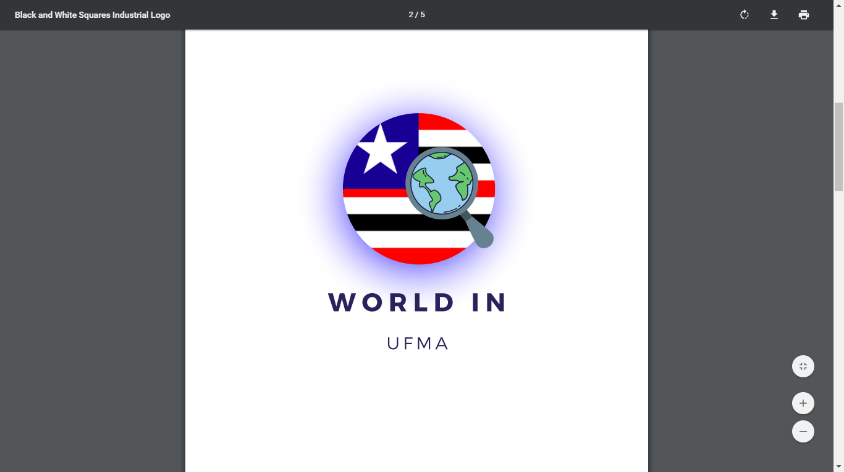 FORMULÁRIO DE INSCRIÇÃO DISCENTE - MOBILIDADE ACADÊMICA – 2020Nome:Nome:Nacionalidade:Nacionalidade:Curso/disciplina requisitado na UFMA:Curso/disciplina requisitado na UFMA:Universidade de origemUniversidade de origemData de Nascimento:Data de Nascimento:CPF/PassaporteCPF/PassaporteE-mail:E-mail:Celular: (   )Celular: (   )Sexo: (  ) Feminino   ( ) Masculino  (  )   Outros (  ) :  Sexo: (  ) Feminino   ( ) Masculino  (  )   Outros (  ) :  Local de Nascimento:Estado:Profissão:Telefone: (   )DECLARO ESTAR CIENTE E DE ACORDO COM AS NORMAS PREVISTAS NO EDITAL DO PROGRAMADECLARO ESTAR CIENTE E DE ACORDO COM AS NORMAS PREVISTAS NO EDITAL DO PROGRAMAAssinatura do discenteCoordenação de Mobilidade Acadêmica                                                                                              Data: ____/____/____                                                                                              Data: ____/____/____